It’s My WorldDirections:  Using the attached template and a world map, fill in the following:(Check off the box when you complete each task!) Draw and label the Equator in RED.  At what degree would you find the equator?  (label it)Draw and label the Prime Meridian in BLUE.  At what degree would you  find the Prime Meridian?  (label it)Label the North Pole and the South Pole in pen.Sketch and label each of the 7 continents.  Use 7 different colors.  (Make sure you have them in the correct hemispheres!)Label each hemisphere.  (There are only 4).In PENCIL, draw 2 solid lines of latitude in each hemisphere.In PENCIL, draw 2 dotted lines of longitude in each hemisphere.  (Remember meet at the poles)Label the Atlantic Ocean, the Pacific Ocean, the Indian Ocean, the Arctic Ocean, and the Bering Strait.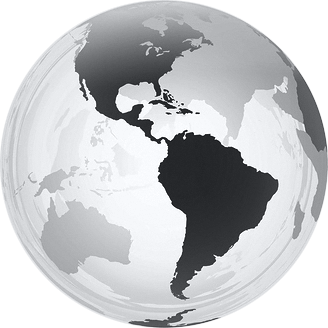 